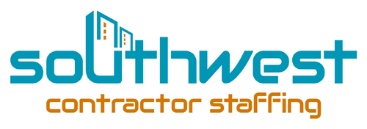 New Employee File Check List                                                   PPE          Personal Protective Equipment                         Hard Hat       Safety Glasses       Safety Vest       Safety Gloves                        Working BootsHow did you hear about us?
_______________________________________________________

Do you have reliable transportation?                      YES       NO  
Do you have tools?                                                       YES     NO  _______________________________________________________
Do you have PPE?                                                          YES   NO  Can you pass a drug and background check?          YES       NO   If no, please explain.
_______________________________________________________

Trade?
_____________________    Years of Experience _____________

Wage Requirements?
_______________________________________________________

Are you willing to do labor? ($11.00/hr)                 YES          NO

Do you have any certs? (i.e. forklift, OSHA, machine operator)
_______________________________________________________

Do you have any other skills?
_______________________________________________________

 Night?     YES      NO                     Weekends?    YES       NO 
Available when?  ASAP    _________________________________________________Employee Name__________________________DateEmployment ApplicationEmployee AgreementImmigration Compliance & AcknowledgmentEmployee VerificationHealth Insurance Enrollment FormQuestionnaire W-4A-4I-9E-Verify Date _______________B-Verify Date _______________Drug Test Date ______________